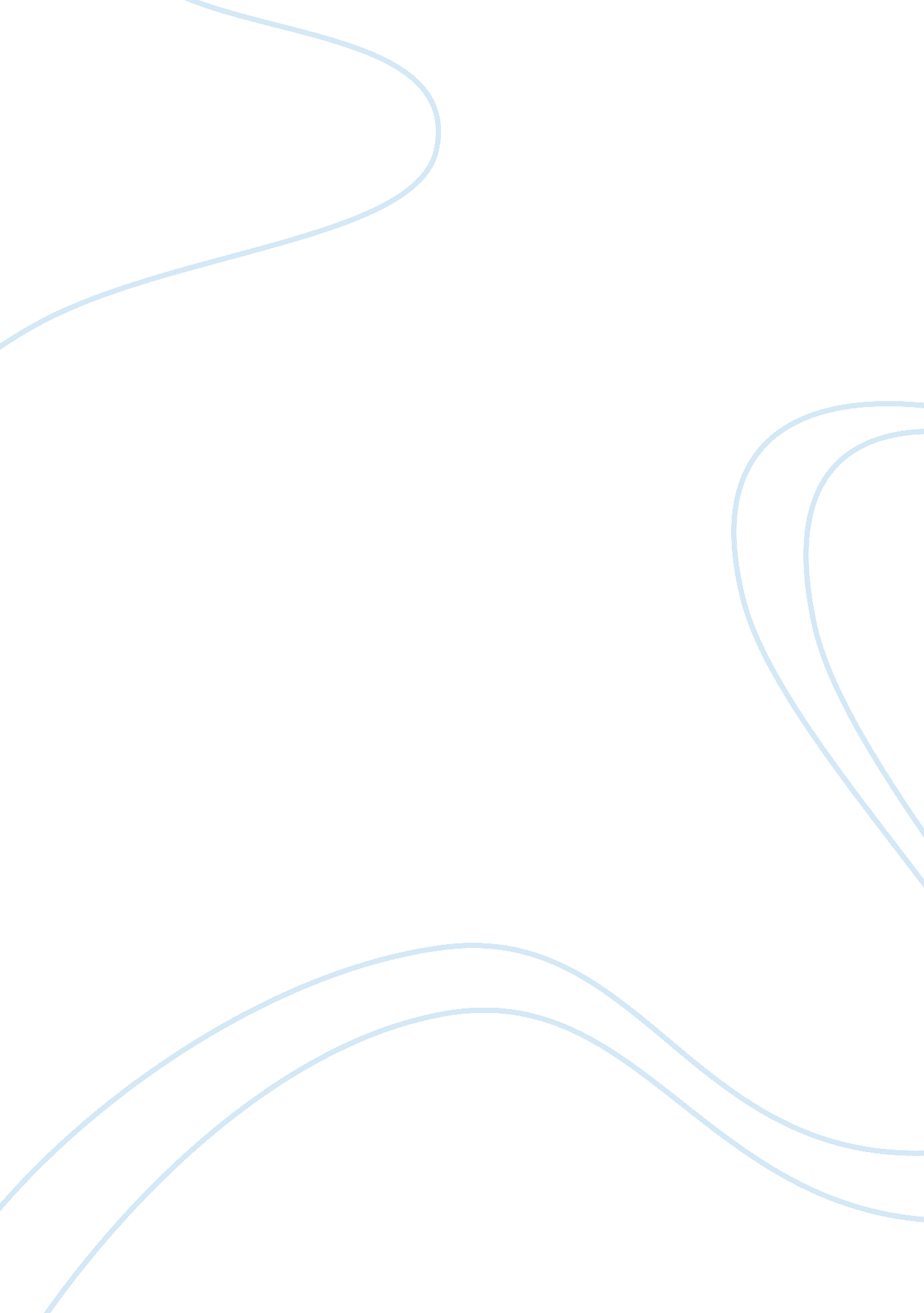 Girls and the problem of choosing suitable jobs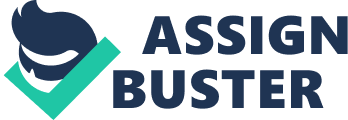 Girls and problem of choosing suitable jobs One of the interesting social upheavals of the present era is the emancipation of women from the bondage of age old prejudice and traditions which restrict the sphere of woman’s activity to within the narrow confines of the home. The spread ofeducationhas enabled women to smash open the panes of the stuffy, ignorant conservatory and come into the open world to take their place and contribute their share to the exciting experience of creating a new society with new conditions of life. As a result, the modern woman or girl behaves as a more assertive and independentpersonalitythan her counterpart in the old society. Women now play a prominent role in practically all walks of life. Even among the small band of celebrated personalities who have cruised through outer space there is a woman. The formidable challenge women offer to men in nearly all categories of employment is an indication of the increasingly important part women play in society, The modern woman has become a relentless hunter of jobs. A great many girls are going to get themselves employed in a profession or trade. Whether modern girls like it or not they have to resign themselves to the fact that in any type of employment their work will occupy at least six hours a day, five day a week, perhaps for the rest of their lives. Herein lies the strongest argument which should influence a girl’s decision in choosing the right type of jib with a future rather than on without any prospect. It is here that one finds it difficult to persuade a girl to look ahead to the type of salary and position she can expect when she grows old, and to discourage her from plunging headlong from school or University into a job which does not hold out a good future for her. Many small girls often express their desire to become nurse when they are attracted by the uniform of the nurse when they had an occasion to see a nurse on duty in a local hospital, or it may be because the intelligent members of thefamilymight have always gone for medicine, and so the poor girl grows up with the idea to become adoctoris her natural choice. The success of a school friend, with quite different abilities and attitudes, in a particularcareeris also responsible for forming the wrong idea that they could do equally well in that career. One of the strongest appeals in the choice of a career is the salary one could get from particular type of job. Girls them make the decision to enter that particular type of employment only for the sake of the high salary prospect. All in all such notions about future career are based on wrong assumptions. In the choice of a career a girl should take into account, not only one factor, but many factors such as her ability, her aptitude, and her temperament and the prospects in terms of salary, conditions of service and possibilities of advancement. The opportunities for careers are many for a modern girl. In the face of such a wide variety of openings for careers, it is very difficult for modern girl, without help or guidance, to make a judicious choice of the profession best suited to her. 